ПУТЕШЕСТВИЕ В ОСЕНЬ(Конспект занятия по развитию речи) Программное содержание занятия:1. Учить детей вслушиваться в звуки осенней природы и оформлять услышанное и наблюдаемое в речи, используя определения и эпитеты.
2. Обогащать эмоционально-чувственную и познавательную сферу детей через установление простейших сезонных закономерностей явлений живой и неживой природы.
3. Развивать умение детей использовать непосредственный опыт для решения речевых логических задач об осени; способствовать развитию зрительной и слуховой чувствительности.
4. Воспитывать интерес и бережное отношение к природе, пробуждать чувственное отношение к красоте осенней природы.Используемые материалы:— картинки (на каждого ребенка): разноцветные листья, паутинки, облака; 
— репродукция с картины И.Левитана «Золотая осень»;
— репродукции с изображением хмурого, ненастного, дождливого осеннего дня; 
— бумажный лист с изображением палитры для смешивания красок; 
— макет «пруда» из большого листа голубой бумаги с «плавающими» по нему разноцветными опавшими листьями разных деревьев; 
— засушенные листья осенних деревьев, а также силуэты березы, осины, рябины; 
— аппликации по теме «Природа и фантазия»; 
— грамзапись музыкального цикла «Времена года» П.И. Чайковского, «Октябрь».ХОД ЗАНЯТИЯВоспитатель: Ребята, сегодня я получила письмо от Лесовичка. Хотите с ним познакомиться?Письмо ЛесовичкаВ лесу мокром, золотом
Ходит осень под зонтом…А что происходит осенью в городе? Ребята, расскажите мне о природе-чудеснице в это время года. Что вы почувствовали, услышали и ощутили. 
Я посылаю вам свои загадки и загадочные объявления. А вы пришлите мне ваши рассказы про осень.
Жду ваших ответов. Загадки и загадочные объявления, присланные ЛесовичкомГонит осень в небе тучки,
Пляшут листья на дворе.
Гриб, надетый на колючки,
Я тащу к своей норе.
Кому нужны грибы, приходите ко мне!(Еж)Друзья! Прошу разбудить весной!
Приходите лучше с медом.(Медведь)Воспитатель: Итак, закроем глаза и представим, чем пахнет осень? (Грибами, ягодами, овощами, фруктами, прелыми листьями, сыростью.)
А теперь вслушаемся в звуки осени. Какие они? А поможет вам услышать их вот это стихотворение.Прочитать и обыграть по ролям диалог Шепота и Шороха:В тишине лесной глуши
Шепот к Шороху спешит.
Шепот к Шороху спешит,
Шепот по лесу шуршит:
— Ты куда?
— К тебе лечу.
Дай на ушко пошепчу:
Шу-шу-шу да ши-ши-ши… (В.Суслов)Воспитатель: Давайте представим себе, какие легкие лесные шорохи можно услышать осенью? (Ответы детей.)
А какие звуки можно услышать в осеннюю погоду?Игровое упражнение «СЛУШАЕМ ЗВУКИ ОСЕННЕЙ ПОГОДЫ»— Листья опадают на землю и шепчутся, прощаясь друг с другом, — вот так; 
— слышен шум текущей воды — вот так;
— капли дождя тихонько стучат по земле, слышен шорох листьев (шелест бумаги).Музыкальные шумы (грамзапись). Воспитатель: Узнаете, что это за звуки?
— Шум ветра; стук дождя (по стеклу, по асфальту, по крыше, по лужам…).
А теперь отгадайте загадку Лесовичка.(Воспитатель читает рассказ Д.Н. Кайгородовой «Разноцветные кораблики».)«Добрался я и до пруда. Сколько разноцветных корабликов сегодня на пруду: желтые, красные, оранжевые! Все они прилетели сюда по воздуху. Прилетит кораблик, опустится на воду и тотчас поплывет. Много их прилетит и завтра, и послезавтра. А потом кораблики не будут больше прилетать, пруд замерзнет».Расскажите, что это за кораблики плавают по пруду? Почему это произошло? (Ответы детей.)
А теперь я приглашаю вас на «пруд» («голубой островок» из бумаги с разбросанными разноцветными листьями от разных деревьев).
Потрогайте их, понюхайте. Чем они пахнут? Какие они на ощупь?
А теперь подбросим листочки вверх. Что с ними происходит? (Они падают, кружатся, летят, вальсируют…) А как все это можно назвать? (Листопад.)
Давайте еще устроим листопад (неоднократно повторить это слово).
Каким стало ваше настроение?
Как вы думаете, какой цвет главный в осеннем лесу? (Желтый, золотой.)
А теперь посмотрите, какое множество оттенков в этих листьях-корабликах.Игровое упражнение «НАЙДИ ПАРУ» Дети подбирают похожие по цвету листья, а воспитатель показывает и называет оттенки цветов: красный, багряный, оранжевый, лиловый, лимонный и т.д.Воспитатель:Осень длинной, тонкой кистью
Перекрашивает листья.
Красный, желтый, золотой —
Как хорош ты, лист цветной!Это разноцветная осень, но если вы хотите увидеть золотую осень во всем ее очаровании, давайте отправимся в лес. (Переход к выставке осенних картин.)Воспитатель обращает внимание детей на картину И.Левитана «Золотая осень».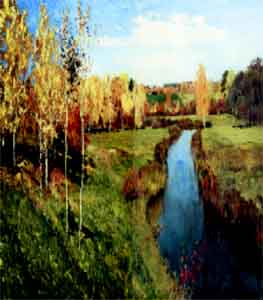 Как вы думаете, правильно ли об этой картине говорится, что здесь изображено «золотое чудо природы»?
Найдите, что здесь золотое? 
Мы видим, как желтые и золотистые цвета создают радостную, светлую картину осени. Посмотрите, как золото берез красиво оттеняет синеву реки и голубизну неба. (Среди осенних листьев дети находят листочки похожих цветовых оттенков и прикладывают их к картине.) Лес сверкает, как золотой остров. Земля покрыта мягким желто-зеленым ковром. 
А теперь взгляните на остальные картины и скажите, какой еще бывает осень? (Хмурая, грустная, печальная, унылая, дождливая…)
«Унылая пора, очей очарованье», — так об этом сказал поэт А.С. Пушкин.
А художники рассказали нам о красоте осени кистью и красками.
А теперь из этого прекрасного золотого уголка Осени мы с вами перенесемся в ее тайную лабораторию.
Какой необычный «транспорт» мы для этого выберем? Осенние листочки, облака-путешественники или последние осенние «паутинки»?Ну, отправляемся!
Закройте глаза, присядьте...Ветер щеки толстые
Надул, надул, надул
И на листочки пестрые(варианты: на облака воздушные или на паутинки легкие)Подул, подул, подул.Игровое упражнение на дыхание Произнести тихим голосом: «Слабый ветерок», — и нежно подуть. Затем громко, протяжно произнести: «Сильный ветер» — и подуть с натугой, продолжительно.Воспитатель: А теперь отдадимся власти нежного ветерка и, тихонько покачиваясь, как бы паря в воздухе, отдохнем под музыку осени. (Релаксация под музыку «Времена года» П.И. Чайковского, «Октябрь» — фрагмент.)
Что ощущали вы, «паря» в воздухе осени? Хотите спросить у меня об этом?
Я почувствовала шорох листьев, ощутила запах лесных грибов. А вы? (Дети дают свои ответы и получают «пропуска» в лабораторию осени.)
Теперь обратите внимание на «волшебный глаз» этой лаборатории. Это микроскоп.
Давайте рассмотрим опавшие разноцветные листья через него.
Хороша художница-Осень?Практическое задание: найти листья рябины, березы, осины.Игровое упражнение «С КАКОЙ ВЕТКИ ДЕТКИ?» Дети отгадывают по силуэтам разных деревьев их названия: береза, осина, рябина.Воспитатель: Рябина осенью похожа на настоящую лесную сказку: села в высокую траву жар-птица и распустила свой огненный хвост. (Показ аппликаций из листьев рябины с изображением птицы.)
А Золушка-осина осенью превращается в ослепительную красавицу. Ни одно дерево не знает такого разнообразия осенних красок. Листья осины бывают лимонно-желтыми, зеленовато-розовыми, пурпурными. (Дети с помощью воспитателя находят листья этих оттенков.)
Давайте составим главный цвет осени — огненный, золотой — из красок, приготовленных в ее лаборатории.Игровое упражнение «РАЗНОЦВЕТНЫЕ КАПЛИ»(См. книгу «Упражнения с Монтессори-материалами», с. 23.)Воспитатель: Давайте полюбуемся «прощальным лучиком осени», который у нас получился. У королевы-Осени есть не только своя лаборатория, но и «Умей-город». Она такая выдумщица! Хотите побывать в нем?
Вот ее выставка «Фантазия». Все работы сделаны из засушенных листьев. Присмотритесь к ним получше!
Мастером здесь может стать каждый: составьте из осенних листочков каждый свою картину про осень. Потом мы сложим из них целую книжку про осень и отправим ее нашему знакомому Лесовичку. Согласны?
В конце занятия можно предложить детям немного потанцевать под песню «Танец осенних листочков» (слова Е.Макшанцевой, музыка П.Филиппенко).Листочки, листочки
По ветру летят,
У деток под ножками
Тихо шуршат.
И, плавно качаясь,
Ведут хоровод.
И ветер осенний
Им песню поет.
То вправо, то влево
Листочки летят,
Прощается с нами
Веселый наш сад.
Листочки, качаясь,
Ведут хоровод.
И ветер осенний 
Им песню поет.